Kidney Health Australia’s Primary Care Education Program in partnership with Far West Local Health District and Western NSW Primary Health Network is pleased to present an interactive case study based workshop‘Detecting and Managing Chronic Kidney Disease’Chronic Kidney Disease (CKD) presents a significant health problem in Australia.  One in three Australian adults is at increased risk of developing CKD due to identified risk factors including age, high blood pressure and diabetes.  A person can lose up to 90% of their kidney function before experiencing any symptoms.  The usual setting for initial assessment and diagnosis of CKD is in general practice.  Providing education on detection and management of CKD to Primary Health Care professionals will improve outcomes for individuals living with CKD and reduce the burden of CKD in the community.Date:				Tuesday 11th February 2020Time: 				6.00pm registration for a 6.30-8.30pm workshopVenue:			Broken Hill Musicians Club, 276 Crystal StreetPresented by: 		Dr Samantha Bateman, visiting Nephrologist FWLHDDr Samantha Bateman is a Nephrologist and General Physician with the Central and Northern Area Renal and Transplant Service at The Royal Adelaide Hospital, she has a special interest in Aboriginal and Torres Strait Islander health, and in achieving best outcomes for all people, particularly those living in rural and remote communities.Learning OutcomesActivity accreditationThis workshop is developed and endorsed by the Primary Care Education Advisory Committee for KHARACGP and ACRRM Accreditation will be applied for and is pendingSponsors	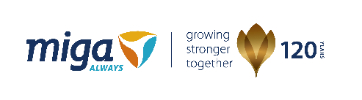 This session is kindly sponsored by: 	RSVP:  Friday 7th February 2020Online Registration – registration for GPs, Registrars and Medical Students ONLYhttps://www.wnswphn.org.au/calendar/67/817-Broken-Hill-Detecting-and-Managing-Chronic-Kidney-DiseaseFurther Information  Natalie Welsh  t 0437 692 614 e natalie.welsh@wnswphn.org.au w www.wnswphn.org.au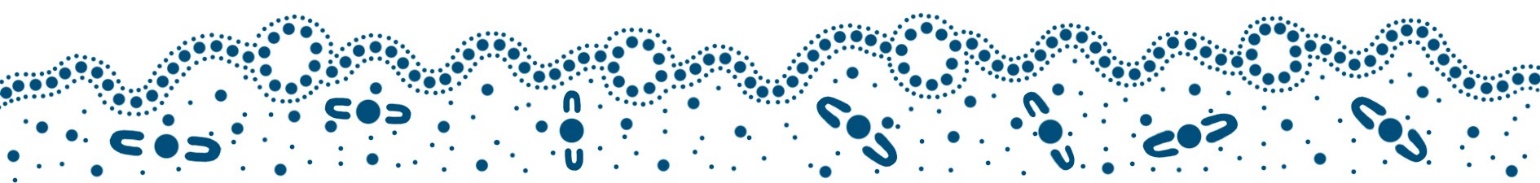 It is the responsibility of the participant to ensure that this event is suitable for their level of interest, experience and qualifications. The Western NSW PHN takes no responsibility for patient care that has been implemented as a result of attending the event.Describe the elements of the assessment for Chronic Kidney Disease (Kidney Health Check)Outline the recommendations for a kidney health checkDefine the treatment options to delay progression of kidney disease